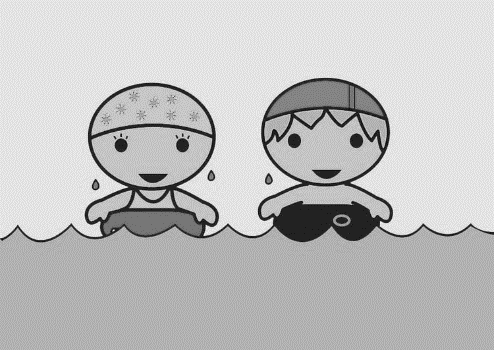 Zwemmen schooljaar 2019 - 2020MaandDagKlasSeptemberMaandag 9                               L6 L1 + L2 + L 3+ L6 (per fiets)Maandag 23                             L6 L1 + L2 + L 3+ L6 (per fiets)OktoberMaandag  7                              L6 L1 + L2 + L 3+ L6 (per fiets)Maandag 21                             L6 L1 + L2 + L 3+ L6 (per fiets)NovemberMaandag 4L1 + L2 + L 3+ L6 (per fiets)Maandag 18L1 + L2 + L 3+ L6 (per fiets)DecemberMaandag 2L1 + L2 + L4Maandag 16L1 + L2 + L4JanuariMaandag 13L1 + L2 + L4Maandag 27L1 + L2 + L4FebruariMaandag 10L1 + L2 + L4MaartMaandag 9L1 + L2 + L4MaartMaartMaandag 23L1 + L2 + L5+ L6 (per fiets)AprilMaandag 20L1 + L2 + L5+ L6 (per fiets)MeiMaandag 4L1 + L2 + L5+ L6 (per fiets)Maandag 18L1 + L2 + L5+ L6 (per fiets)JuniMaandag 8                             L6L1 + L2 + L5+ L6 (per fiets)Maandag 29                             L6 L1 + L2 + L5+ L6 (per fiets)